ИНФОРМАЦИОННОЕ ПИСЬМОо проведении школьного этапа всероссийской олимпиады в 2019/2020 учебном году в г. Перми1.	В 2019/2020 учебном году школьный этап олимпиады в г. Перми проводится с 23 сентября по 31 октября 2019 года.2.	В школьном этапе на добровольной основе участвуют обучающиеся 5-11 классов. Школьный этап олимпиады по математике и русскому языку проводится для учащихся 4-11 классов.Олимпиада проводится по 22 предметам: Английский язык (5-11 классы)Астрономия (5-11 классы)Биология (5-11 классы)География (5-11 классы)Информатика (5-11 классы)Искусство (5-11 классы)История (5-11 классы)Китайский язык (5-11 классы)Литература (5-11классы)Математика (4-11 классы)Немецкий язык (5-11 классы)ОБЖ (5-11 классы)Обществознание (6-11 классы)Право (7-11 классы)Русский язык (4-11 классы)Технология (5-11 классы)Физика (7-11 классы)Физическая культура (5-11 классы)Французский язык (5-11 классы)Химия (5-11 классы)Экология (5-11 классы)Экономика (5-11 классы)3.	Организатором школьного этапа олимпиады является департамент образования администрации города Перми.Общее руководство школьным этапом осуществляет муниципальный оргкомитет.4.	Непосредственно школьный этап проводится на базе общеобразовательного учреждения.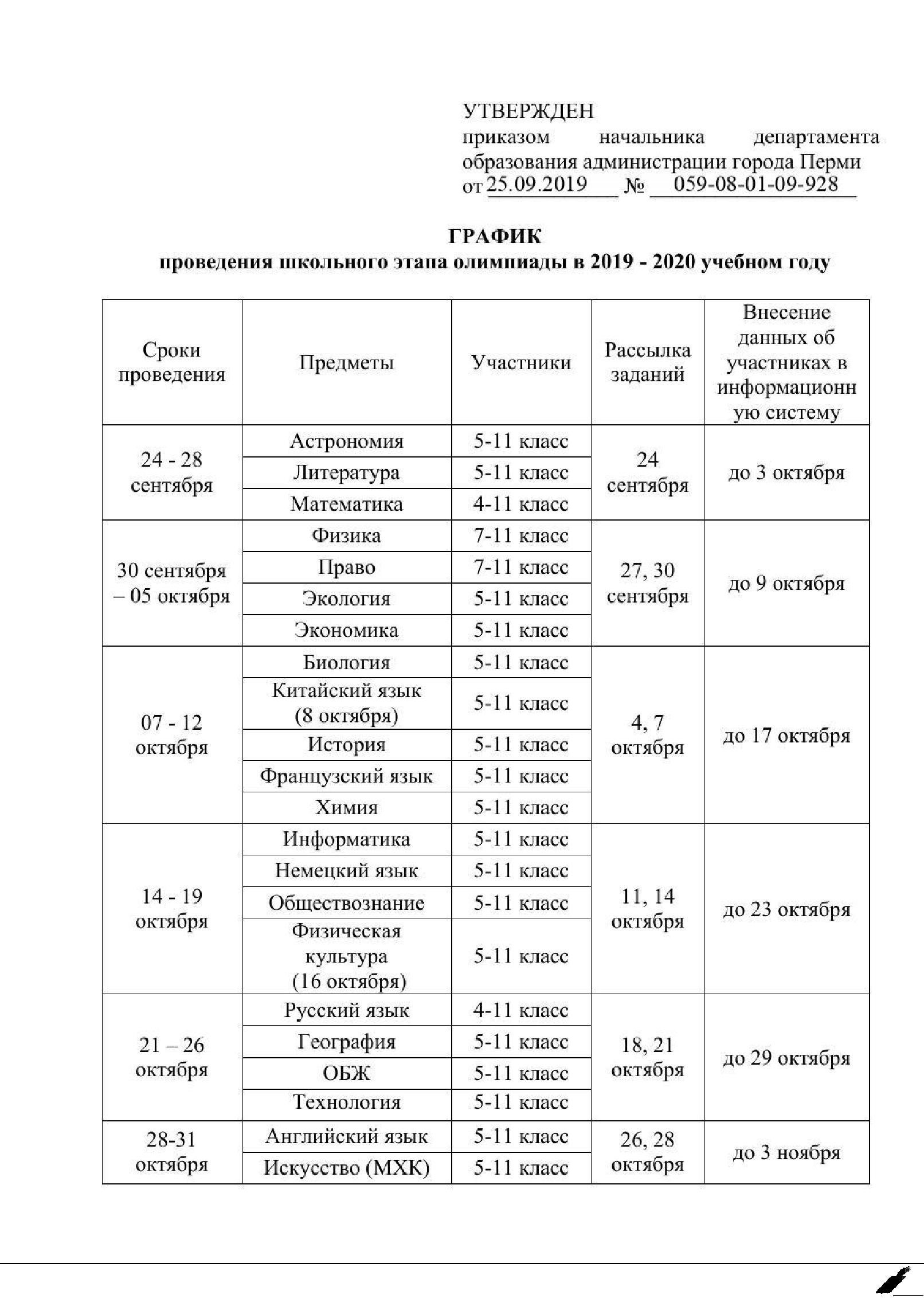 Победители и призёры школьного этапа.Победители и призёры школьного этапа по каждому предмету в каждой параллели определяются на основании результатов участников, которые заносятся в итоговую таблицу, представляющую ранжированный список участников, расположенный по мере убывания набранных баллов.Победителями и призёрами школьного этапа признаются участники, набравшие не менее 50% от максимально возможного количества баллов по итогам оценивания выполнения олимпиадных работ, при этом:победителями считаются участники, набравшие наивысший балл;общее количество победителей и призёров по предмету на школьном этапе не должно превышать 25% от общего числа участников школьного этапа по каждому предмету, при этом число победителей не должно превышать 8% от общего числа участников школьного этапа по предмету.